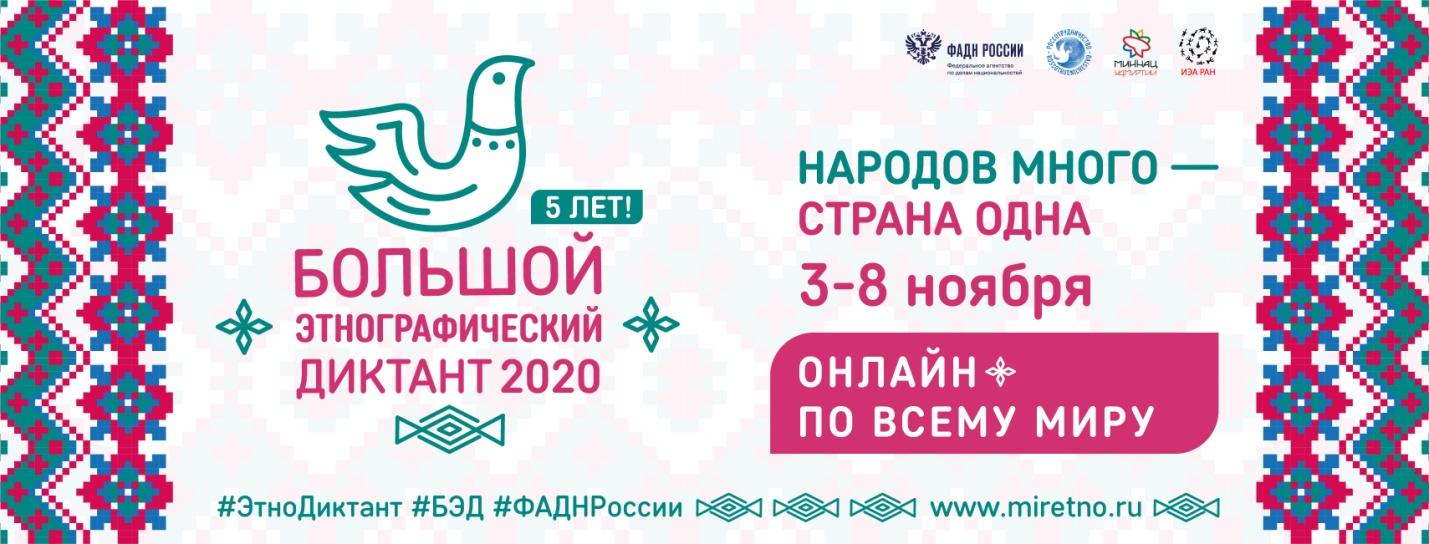 Пресс-релиз  Жители Тверской области могут поучаствовать в Большом этнографическом диктанте В 2020 году Международная просветительская акция «Большой этнографический диктант» состоится в пятый раз. Диктант проводится в единый период – с 3 по 8 ноября 2020 года. Формат проведения Диктанта - онлайн. Диктант позволяет оценить уровень этнографической грамотности населения, их знания о народах, проживающих в России. Он привлекает внимание широкой общественности к вопросам межнационального мира и согласия. Участниками Диктанта могут стать все желающие жители России и зарубежных стран. В этом году официальный сайт и задания Диктанта будут переведены на английский и испанские языки. Задания будут опубликованы в 00.01 час. 3 ноября 2020 года (по моск.вр.) на официальном сайте Большого этнографического диктанта www.miretno.ru. Задания Диктанта оформлены в виде теста и включают в себя:- 20 вопросов – общефедеральная часть Диктанта, единая для всех участников;- 10 вопросов – региональная часть Диктанта, уникальная для каждого субъекта Российской Федерации.Максимальная сумма баллов за выполнение всех заданий – 100. Время прохождения Диктанта – 45 минут. По истечении данного времени доступ к заданиям будет закрыт.Сертификат участника с указанием результатов формируется сразу после прохождения Диктанта в электронном виде.В этом году у участников появится возможность сразу узнать правильный ответ и получить историческую справку со ссылками на источники. За все годы в Диктанте приняли участие около 1 200 000 человек из 46 стран.Организаторами «Большого этнографического диктанта» выступают Федеральное агентство по делам национальностей и Министерство национальной политики Удмуртской Республики.  Организатором Диктанта в Тверской области является Министерство образования Тверской области.Подробную информацию о Международной просветительской акции «Большой этнографический диктант» можно узнать на сайте: www.miretno.ru HYPERLINK "http://www.miretno.tu" Официальная группа ВКонтакте: https://vk.com/miretno Дополнительная информация по тел.:  Региональный координатор Диктанта в Тверской области Федосеева Галина Григорьевна, телефон: 8(4822)58-75-92.